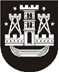 KLAIPĖDOS MIESTO SAVIVALDYBĖS TARYBASPRENDIMASDĖL ĮGALIOJIMŲ ATSTOVAUTI KLAIPĖDOS REGIONO PLĖTROS TARYBOS VISUOTINIUOSE DALYVIŲ SUSIRINKIMUOSE SUTEIKIMO2021 m. kovo 26 d. Nr. T2-85KlaipėdaVadovaudamasi Lietuvos Respublikos vietos savivaldos įstatymo 16 straipsnio 4 dalimi, Lietuvos Respublikos regioninės plėtros įstatymo 13 straipsnio 1 dalies 3 punktu, 19 ir 21 straipsniais ir Klaipėdos regiono plėtros tarybos nuostatų, kuriems pritarta Klaipėdos miesto savivaldybės tarybos 2020 m. gruodžio 26 d. sprendimu Nr. T2-265 „Dėl Klaipėdos regiono plėtros tarybos steigimo“, 7 punktu ir 11.3 papunkčiu, Klaipėdos miesto savivaldybės taryba nusprendžia:Įgalioti Klaipėdos miesto savivaldybės merą Vytautą Grubliauską, o jo laikino nedarbingumo, komandiruočių, atostogų ir kitais atvejais, kai jis negali vykdyti pareigų dėl objektyvių priežasčių, Klaipėdos miesto savivaldybės mero pavaduotoją Arūną Barbšį:1. atstovauti Klaipėdos miesto savivaldybei ir dalyvauti Klaipėdos regiono plėtros tarybos visuotiniuose dalyvių susirinkimuose 2019–2023 m. iki Savivaldybės tarybos kadencijos įgaliojimų pabaigos;2. laisvai balsuoti visais Klaipėdos regiono plėtros tarybos visuotinio dalyvių susirinkimo kompetencijai priskirtais klausimais, išskyrus nurodytus Lietuvos Respublikos regioninės plėtros įstatymo 21 straipsnio 1 dalies 1, 2, 6, 7 ir 9 punktuose, dėl kurių turi būti priimtas (-i) atskiras (-i) Klaipėdos miesto savivaldybės tarybos sprendimas (-ai).Šis sprendimas gali būti skundžiamas Lietuvos administracinių ginčų komisijos Klaipėdos apygardos skyriui (H. Manto g. 37, Klaipėda) arba Regionų apygardos administracinio teismo Klaipėdos rūmams (Galinio Pylimo g. 9, Klaipėda) per vieną mėnesį nuo šio teisės akto paskelbimo arba įteikimo suinteresuotam asmeniui dienos.Savivaldybės merasVytautas Grubliauskas